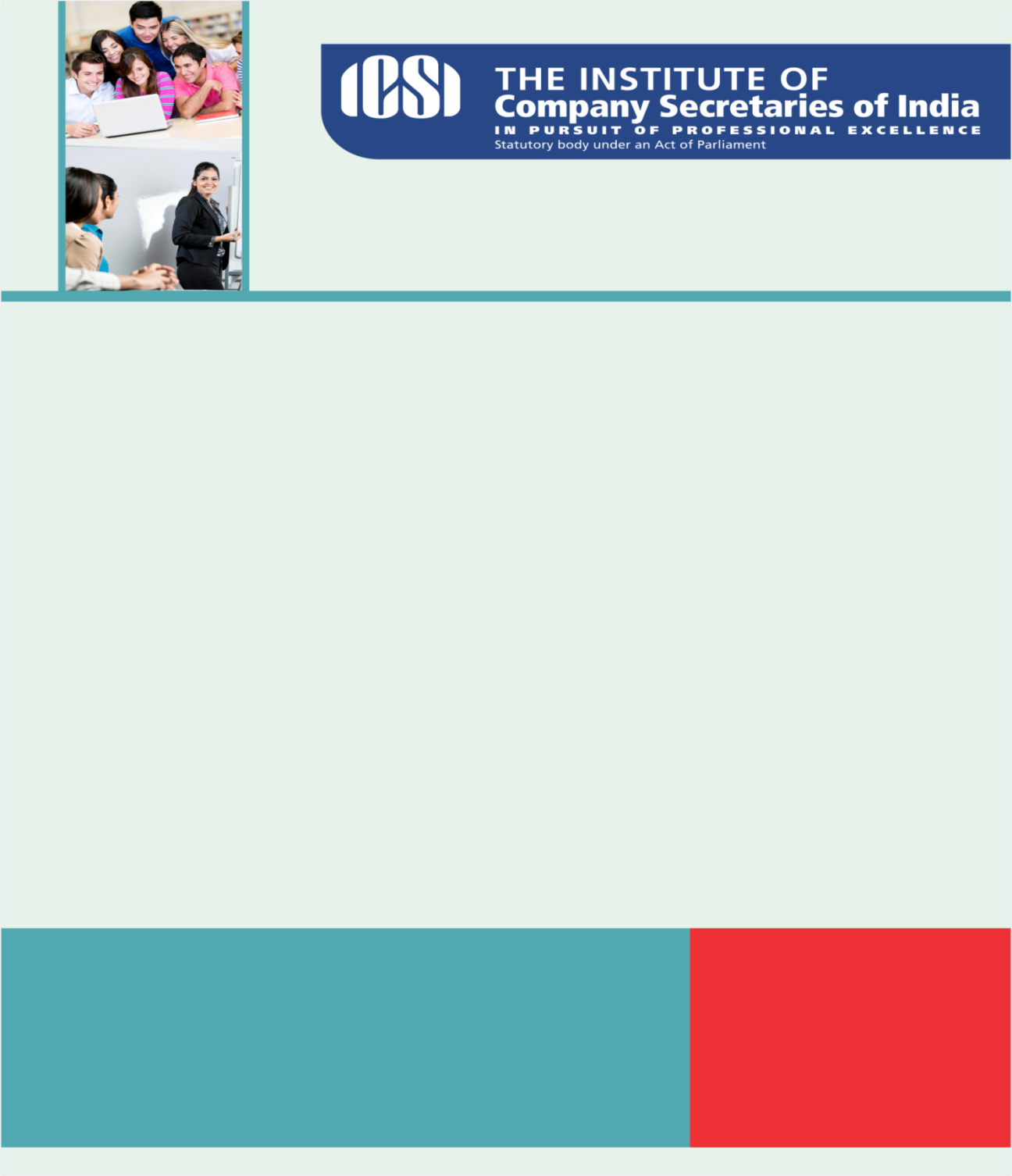 Knowledge Appraise News HeadlinesRBI releases the Monthly Bulletin for July 2016Regulatory UpdatesIRDAI: Notification reconstituting the Insurance Advisory Committee MCA: Forms FC-2, FC-4, MGT-10, MR-1, SH-7 and Refund Form are likely to be revised on MCA21 Company Forms Download page w.e.f 13th July 2016.   E-Form AOC-04 for filing Annual Financial Statement is likely to be amended w.r.t filing of CSR expenditure details. The revised AOC-04 eForm is likely to be available on MCA portal by 3rd week of Jul-2016.ICSI NewsBusiness Responsibility Reports- Two day workshopTraining Programme for Peer Reviewers at Bengaluru on 23.07.2016Joint seminar with CCI on 15th July 2016 at BhubaneswarPHD Chambers in association with ICSI organises Four Day Workshop on Corporate Laws & Regulations, 2016 ( Recent Amendments)Income Declaration Scheme, 2016 Legal Term“Interest reipublicae ut sit finis litium”State or public interest requires that there should be a limit to litigation. 
Kindly send your feedback/suggestions regarding CS updates at csupdate@icsi.eduFor Previous CS UPDATE(S) visit :  http://www.icsi.edu/Member/CSUpdate.aspxIf you are not receiving the CS update, kindly update your e-mail id with Institute’s database by logging on ICSI website. 